UMW/AZ/PN-121/18			                                                    	        Wrocław, 19.11.2018 r.NAZWA POSTĘPOWANIA  Dostawa urządzeń laboratoryjnych na potrzeby jednostek organizacyjnych Uniwersytetu Medycznego we Wrocławiu.Przedmiot zamówienia podzielono na 4 (cztery) części osobno oceniane:Część A – Dostawa inkubatora z atmosferą CO2 oraz pełną szybą wewnętrzną  do hodowli komórkowych na potrzeby Zakładu Histologii i Embriologii Katedry Morfologii i Embriologii Człowieka Uniwersytetu Medycznego we WrocławiuCzęść B – Dostawa inkubatora CO2 do hodowli komórkowej na potrzeby Samodzielnej Pracowni Badań Układu Krążeniu w Katedrze Chorób Serca Uniwersytetu Medycznego we WrocławiuCzęść C – Dostawa zamrażarki do przechowywania materiału biologicznego na potrzeby Kliniki Chorób Serca w Katedrze Chorób Serca Uniwersytetu Medycznego we WrocławiuCzęść D – Dostawa wirówki laboratoryjnej z wyposażeniem na potrzeby Katedry i Zakładu Patologii Jamy Ustnej Uniwersytetu Medycznego we WrocławiuINFORMACJA Z OTWARCIA OFERTW dniu 19 listopada br. w pokoju nr 3A 108.1 (III piętro) mieszczącym się w budynku Uniwerstytetu Medycznego im. Piastów Śląskich we Wrocławiu przy ul. Marcinkowskiego 2-6 otwarto oferty złożone na przedmiotowe postępowanie. Bezpośrednio przed otwarciem oferty Zamawiający podał kwoty, jakie zamierza przeznaczyć na sfinansowanie zamówienia, które wynoszą brutto PLN: dla części A – 38 088,18 złdla części B – 34 467,20 złdla części C – 65 000,00 złdla części D – 20 000,00 złKryteria oceny ofert:dla części ACenę realizacji przedmiotu zamówienia – 60 %,Termin gwarancji przedmiotu zamówienia - 20 %,Termin dostawy przedmiotu zamówienia - 20 %.dla części BCenę realizacji przedmiotu zamówienia – 60 %,Termin gwarancji przedmiotu zamówienia – 20 %.Termin wykonania naprawy - 20 %.dla części CCenę realizacji przedmiotu zamówienia – 60 %,Termin dostawy przedmiotu zamówienia - 40 %.dla części DCenę realizacji przedmiotu zamówienia – 60 %,Termin gwarancji przedmiotu zamówienia – 20 %.Parametry techniczne - 20 %Oferty złożyli następujący Wykonawcy, wymienieni w Tabelach: dla części AWarunki płatności – zgodnie z treścią SIWZ.dla części BWarunki płatności – zgodnie z treścią SIWZ.dla części CWarunki płatności, termin gwarancji – zgodnie z treścią SIWZ.dla części DWarunki płatności – zgodnie z treścią SIWZ.Z upoważnienia RektoraKanclerz UMW   						mgr Iwona Janus 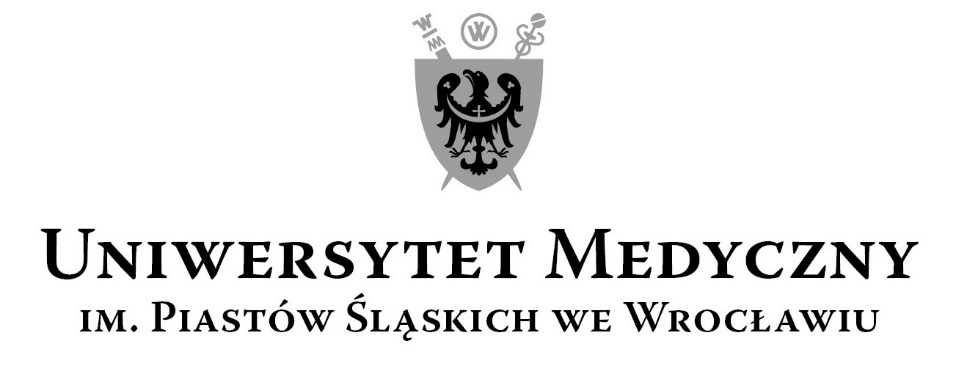 50-367 Wrocław, Wybrzeże L. Pasteura 1Zespół ds. Zamówień Publicznych UMWul. Marcinkowskiego 2-6, 50-368 Wrocławfaks 71 / 784-00-45e-mail: olga.bak@umed.wroc.pl50-367 Wrocław, Wybrzeże L. Pasteura 1Zespół ds. Zamówień Publicznych UMWul. Marcinkowskiego 2-6, 50-368 Wrocławfaks 71 / 784-00-45e-mail: olga.bak@umed.wroc.plL.p.Wykonawca, adresCena brutto przedmiotu zamówieniaTermin gwarancji przedmiotu zamówienia (min. 36 miesięcy od dnia podpisania protokołu odbioru max. 48 miesięcy)Termin realizacji przedmiotu zamówienia (maksymalnie 4 tygodnie od daty podpisania umowy)1."ALAB" Sp. z o.o.ul. Stępińska 22/30 lokal 22200-739 Warszawa38 080,80 zł36 m-cy4 tygodnieL.p.Wykonawca, adresCena brutto przedmiotu zamówieniaTermin gwarancji przedmiotu zamówienia (min. 24 miesięcy od dnia podpisania protokołu odbioru max. 36 miesięcy)Termin wykonania naprawy przedmiotu zamówienia (maksymalnie do 14 dni od daty otrzymania zgłoszenia usterki)Termin realizacji przedmiotu zamówienia (maksymalnie 4 tygodnie od daty podpisania umowy)1.Eppendorf Poland Sp. z o.o.Al. Jerozolimskie 21202-486 Warszawa28 529,85 zł24 m-ce14 dni4 tygodnieL.p.Wykonawca, adresCena brutto przedmiotu zamówieniaTermin realizacji przedmiotu zamówienia (maksymalnie 2 tygodnie od daty podpisania umowy)1.Eppendorf Poland Sp. z o.o.Al. Jerozolimskie 21202-486 Warszawa64 388,04 zł2 tygodnieL.p.Wykonawca, adresCena brutto przedmiotu zamówieniaTermin gwarancji przedmiotu zamówienia (min. 24 miesięcy od dnia podpisania protokołu odbioru max. 36 miesięcy)Termin realizacji przedmiotu zamówienia (maksymalnie 10 dni roboczych od daty podpisania umowy)1.„MPW MED. INSTRUMENTS” Spółdzielnia Pracyul. Boremlowska 4604-347 Warszawa15 668,10 zł36 m-cy10 dni roboczych